ANALISIS SEMIOTIKA PENDIDIKAN MORAL PADA FILM PETUALANGAN SHERINAAnalisis Semiotika Ferdinand De Saussure Pendidikan Moral Pada Film Petualangan SherinaMia Siti Aisyah102050097SKRIPSIUntuk Memperoleh Gelar Sarjana Pada Program Studi Ilmu Komunikasi Fakultas Ilmu Sosial dan Ilmu Politik Universitas Pasundan 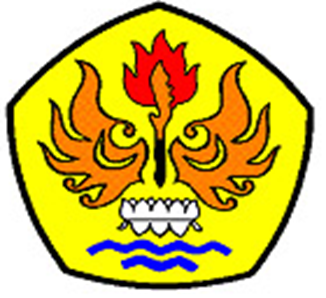 FAKULTAS ILMU SOSIAL DAN ILMU POLITIKUNIVERSITAS PASUNDAN BANDUNG2014